School Improvement Goals:  Ci3T Action PlanUsing your Ci3T Implementation Manual to achieve school improvement goalsDirectionsUse this form to:make action plans for how you will work toward school improvement goals,inform alignment between Ci3T implementation and school improvement goals, andguide revisions to your Ci3T Implementation Manual to ensure action plans are transparent to stakeholders (e.g., updating roles and responsibilities for stakeholders, Procedures for Teaching, Reinforcing, and Monitoring).After completing, be sure to add your school improvement goals to the Procedures for Monitoring: Program Goals section of your Ci3T Implementation Manual (see end of this document for an example).To complete this form, specify what steps are needed to meet your goals, how these steps are connected to your Ci3T Implementation Manual (e.g., where does this action appear/align with in your Ci3T Implementation Manual?), who is responsible for completing these steps, when steps will be completed, what resources are needed, and what data sources you will consider for determining whether the goal is met.Beneath the school improvement goal tables, we have provided a list of: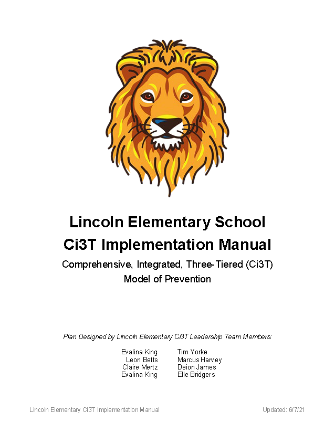 sections of the Ci3T Implementation Manual you may reference in Connection to Ci3T Implementation Manual, data sources you may consider for Evidence of Completion depending on your goal, andan example Procedures for Monitoring section, which shows where school improvement goals can be listed under Program Goals.We offer this as a support for drawing connections between your school improvement goals and ongoing efforts to implement Ci3T at your school.Feel free to delete these instructions and the list of Ci3T Implementation Manual sections once you complete this form. Consider adding the School Improvement Goals: Ci3T Action Plan to your Ci3T Implementation Manual in the Appendix section.School Improvement Goal Action PlansRelationshipsRelevanceResponsive CultureRigorResources to support your action planningSections of your Ci3T Implementation ManualConsider referencing portions of your Ci3T Implementation Manual where you address each action step. Find a list of sections within you Ci3T Implementation Manual below.Primary (Tier 1) PlanCi3T Purpose StatementRoles and Responsibilities for academic, behavioral, and social domains: StudentsFaculty and StaffAdministratorsFamilies/Community MembersProcedures for Teaching
(Ci3T Leadership Teams and District Leaders will teach procedures to…):StudentsFaculty and Staff to faculty and staff by:AdministratorsFamilies/Community MembersProcedures for Reinforcing
(Ci3T Leadership Teams and District Leaders will provide reinforcement to…):StudentsFaculty and StaffAdministratorsFamilies/Community MembersProcedures for MonitoringStudent-levelProgram-level (see illustration below for where Program Goals are found)School-wide Expectation MatrixReactive PlanFlowchartMajor/minor Behavior definitionsCi3T Assessment ScheduleSecondary (Tier 2) Intervention GridTertiary (Tier 3) Intervention GridPotential data sources for Evidence of CompletionTreatment IntegrityCi3T Treatment Integrity: Teacher Self-Report (Ci3T TI: TSR)Ci3T Treatment Integrity: Direct Observations (Ci3T TI:DO)Tiered Fidelity Inventory (TFI) protocols for Tier 1, 2, and 3implementation records related to teaching of:core academic curriculaPBIS setting expectation lessonscore social-emotional curriculaSocial validityPrimary Intervention Rating Scale (PIRS)Student outcomesacademic screening (e.g., AIMSWeb, DIBELS)behavior screening (e.g., SRSS-IE)academic outcome measures (e.g., state assessment scores; see Ci3T Assessment Schedule for additional information)behavior outcome measures (e.g., office discipline referrals [ODRs], suspensions; see Ci3T Assessment Schedule for additional information)See below for an example of where to locate Program Goals within the Procedures for Monitoring section of your Primary (Tier 1) Plan (red border for emphasis).Procedures for MonitoringRelationships: School Improvement Goal 1Relationships: School Improvement Goal 1Relationships: School Improvement Goal 1Relationships: School Improvement Goal 1Relationships: School Improvement Goal 1Relationships: School Improvement Goal 1[enter goal here][enter goal here][enter goal here][enter goal here][enter goal here][enter goal here]Action Plan for meeting this goal:Action Plan for meeting this goal:Action Plan for meeting this goal:Action Plan for meeting this goal:Action Plan for meeting this goal:Action Plan for meeting this goal:Action stepsConnection to Ci3T Implementation Manual*Person / People responsibleTimelineResources NeededEvidence of Completion (Measuring Success)Relationships: School Improvement Goal 2Relationships: School Improvement Goal 2Relationships: School Improvement Goal 2Relationships: School Improvement Goal 2Relationships: School Improvement Goal 2Relationships: School Improvement Goal 2[enter goal here][enter goal here][enter goal here][enter goal here][enter goal here][enter goal here]Action Plan for meeting this goal:Action Plan for meeting this goal:Action Plan for meeting this goal:Action Plan for meeting this goal:Action Plan for meeting this goal:Action Plan for meeting this goal:Action stepsConnection to Ci3T Implementation Manual*Person / People responsibleTimelineResources NeededEvidence of Completion (Measuring Success)Relationships: School Improvement Goal 3Relationships: School Improvement Goal 3Relationships: School Improvement Goal 3Relationships: School Improvement Goal 3Relationships: School Improvement Goal 3Relationships: School Improvement Goal 3[enter goal here][enter goal here][enter goal here][enter goal here][enter goal here][enter goal here]Action Plan for meeting this goal:Action Plan for meeting this goal:Action Plan for meeting this goal:Action Plan for meeting this goal:Action Plan for meeting this goal:Action Plan for meeting this goal:Action stepsConnection to Ci3T Implementation Manual*Person / People responsibleTimelineResources NeededEvidence of Completion (Measuring Success)Relevance: School Improvement Goal 1Relevance: School Improvement Goal 1Relevance: School Improvement Goal 1Relevance: School Improvement Goal 1Relevance: School Improvement Goal 1Relevance: School Improvement Goal 1[enter goal here][enter goal here][enter goal here][enter goal here][enter goal here][enter goal here]Action Plan for meeting this goal:Action Plan for meeting this goal:Action Plan for meeting this goal:Action Plan for meeting this goal:Action Plan for meeting this goal:Action Plan for meeting this goal:Action stepsConnection to Ci3T Implementation Manual*Person / People responsibleTimelineResources NeededEvidence of Completion (Measuring Success)Relevance: School Improvement Goal 2Relevance: School Improvement Goal 2Relevance: School Improvement Goal 2Relevance: School Improvement Goal 2Relevance: School Improvement Goal 2Relevance: School Improvement Goal 2[enter goal here][enter goal here][enter goal here][enter goal here][enter goal here][enter goal here]Action Plan for meeting this goal:Action Plan for meeting this goal:Action Plan for meeting this goal:Action Plan for meeting this goal:Action Plan for meeting this goal:Action Plan for meeting this goal:Action stepsConnection to Ci3T Implementation Manual*Person / People responsibleTimelineResources NeededEvidence of Completion (Measuring Success)Relevance: School Improvement Goal 3Relevance: School Improvement Goal 3Relevance: School Improvement Goal 3Relevance: School Improvement Goal 3Relevance: School Improvement Goal 3Relevance: School Improvement Goal 3[enter goal here][enter goal here][enter goal here][enter goal here][enter goal here][enter goal here]Action Plan for meeting this goal:Action Plan for meeting this goal:Action Plan for meeting this goal:Action Plan for meeting this goal:Action Plan for meeting this goal:Action Plan for meeting this goal:Action stepsConnection to Ci3T Implementation Manual*Person / People responsibleTimelineResources NeededEvidence of Completion (Measuring Success)Responsive Culture: School Improvement Goal 1Responsive Culture: School Improvement Goal 1Responsive Culture: School Improvement Goal 1Responsive Culture: School Improvement Goal 1Responsive Culture: School Improvement Goal 1Responsive Culture: School Improvement Goal 1[enter goal here][enter goal here][enter goal here][enter goal here][enter goal here][enter goal here]Action Plan for meeting this goal:Action Plan for meeting this goal:Action Plan for meeting this goal:Action Plan for meeting this goal:Action Plan for meeting this goal:Action Plan for meeting this goal:Action stepsConnection to Ci3T Implementation Manual*Person / People responsibleTimelineResources NeededEvidence of Completion (Measuring Success)Responsive Culture: School Improvement Goal 2Responsive Culture: School Improvement Goal 2Responsive Culture: School Improvement Goal 2Responsive Culture: School Improvement Goal 2Responsive Culture: School Improvement Goal 2Responsive Culture: School Improvement Goal 2[enter goal here][enter goal here][enter goal here][enter goal here][enter goal here][enter goal here]Action Plan for meeting this goal:Action Plan for meeting this goal:Action Plan for meeting this goal:Action Plan for meeting this goal:Action Plan for meeting this goal:Action Plan for meeting this goal:Action stepsConnection to Ci3T Implementation Manual*Person / People responsibleTimelineResources NeededEvidence of Completion (Measuring Success)Responsive Culture: School Improvement Goal 3Responsive Culture: School Improvement Goal 3Responsive Culture: School Improvement Goal 3Responsive Culture: School Improvement Goal 3Responsive Culture: School Improvement Goal 3Responsive Culture: School Improvement Goal 3[enter goal here][enter goal here][enter goal here][enter goal here][enter goal here][enter goal here]Action Plan for meeting this goal:Action Plan for meeting this goal:Action Plan for meeting this goal:Action Plan for meeting this goal:Action Plan for meeting this goal:Action Plan for meeting this goal:Action stepsConnection to Ci3T Implementation Manual*Person / People responsibleTimelineResources NeededEvidence of Completion (Measuring Success)Rigor: School Improvement Goal 1Rigor: School Improvement Goal 1Rigor: School Improvement Goal 1Rigor: School Improvement Goal 1Rigor: School Improvement Goal 1Rigor: School Improvement Goal 1[enter goal here][enter goal here][enter goal here][enter goal here][enter goal here][enter goal here]Action Plan for meeting this goal:Action Plan for meeting this goal:Action Plan for meeting this goal:Action Plan for meeting this goal:Action Plan for meeting this goal:Action Plan for meeting this goal:Action stepsConnection to Ci3T Implementation Manual*Person / People responsibleTimelineResources NeededEvidence of Completion (Measuring Success)Rigor: School Improvement Goal 2Rigor: School Improvement Goal 2Rigor: School Improvement Goal 2Rigor: School Improvement Goal 2Rigor: School Improvement Goal 2Rigor: School Improvement Goal 2[enter goal here][enter goal here][enter goal here][enter goal here][enter goal here][enter goal here]Action Plan for meeting this goal:Action Plan for meeting this goal:Action Plan for meeting this goal:Action Plan for meeting this goal:Action Plan for meeting this goal:Action Plan for meeting this goal:Action stepsConnection to Ci3T Implementation Manual*Person / People responsibleTimelineResources NeededEvidence of Completion (Measuring Success)Rigor: School Improvement Goal 3Rigor: School Improvement Goal 3Rigor: School Improvement Goal 3Rigor: School Improvement Goal 3Rigor: School Improvement Goal 3Rigor: School Improvement Goal 3[enter goal here][enter goal here][enter goal here][enter goal here][enter goal here][enter goal here]Action Plan for meeting this goal:Action Plan for meeting this goal:Action Plan for meeting this goal:Action Plan for meeting this goal:Action Plan for meeting this goal:Action Plan for meeting this goal:Action stepsConnection to Ci3T Implementation Manual*Person / People responsibleTimelineResources NeededEvidence of Completion (Measuring Success)Procedures for MonitoringProcedures for MonitoringProcedures for MonitoringProcedures for MonitoringStudent MeasuresAcademic:AIMSweb (reading and math)District assessmentState assessmentsUnit assessmentsProgress reportsBehavior:Student Risk Screening Scale Internalizing and Externalizing (SRSS-IE)Attendance (absence)TardiesOffice discipline referrals (ODRs)Nurse visitsSocial Skills:Student Risk Screening Scale Internalizing and Externalizing (SSRS-IE) Office discipline referrals (ODRs)Counselor referralsBullying referralsProgram Measures(School-level)Social Validity: Primary Intervention Rating Scale (PIRS)Treatment Integrity:Tiered Fidelity Inventory (TFI)Ci3T Treatment Integrity: Teacher Self-Report (Ci3T TI: TSR)Ci3T Treatment Integrity: Direct Observations (Ci3T TI: DO)Second Step® treatment integrity data Program Goals:Year 1 Implementation:1. Maintain 80% fidelity across treatment integrity measures.2. At least 80% of students in grades K-5 will meet growth targets in reading and math according to AIMSweb. 3. At least 80% of students in grades K-5 at low risk on the SRSS-IE.